TITLE OF THE ABSTRACTName Surname1; Name Surname ²; Name Surname³¹ Institution, email@edu.br² Institution, email@edu.br³ Institution, email@edu.brAbstract:The text must contain a short introduction highlighting the scientific problem, the objectives of the contribution, and the study novelty. Then, describe how the study was conducted, including a short geological setting. After that, describe the results with discussions, presenting the main conclusions (or final remarks). The citations must be numbered with the format [¹] by order of appearance and listed at the end of the text. Abbreviations may be used in the text if they are defined when first used.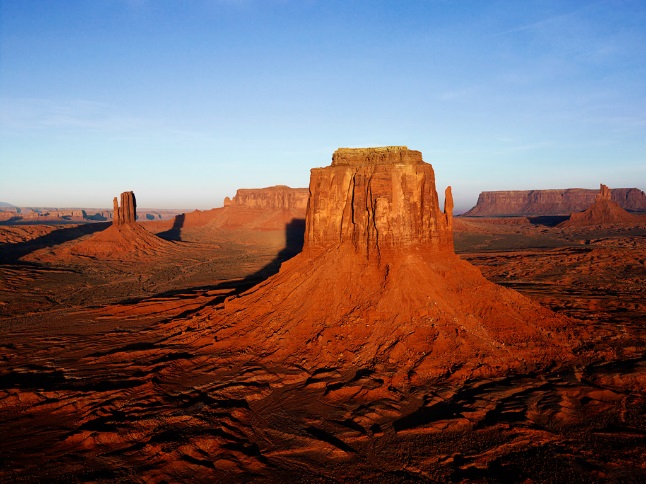 Fig. 1. Example of a figure to be included in the abstract. Explain what is to be seen in the illustration.Figures should be presented in colors and might have enough print quality (minimum 300 dpi). It must be inserted in the text, as well as tables. Tables should be formatted as clean as possible. The abstracts will be available on the ICHNIA 2020 website, and tables can lose format when inserted in the webpage.REFERENCES[¹] Silva, J.; Smith, J. 2018. Title of the paper, Journal, v.1. p. 222-233.[²] Rubber, J.; Mengue, J.S.; Silva, M.P. 2017. Title of the paper, Journal, v.1. p. 222-233.[³] Soulier, J. 2019. Title of the paper, Journal, v.1. p. 222-233.